Intercambios de alumnos/as de corta duraciónESTUDIANTES INVITADOS/ASinmersión en espera(grupo de linz: del 25 de septiembre al 1 de octubre de  2016)cuestionario de evaluación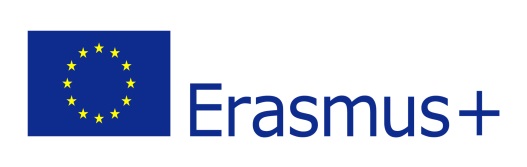 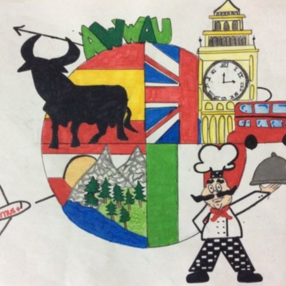 a wonderful world around us2015-ka219-es01-016089Escribe SÍ o NO junto a las siguientes afirmaciones:Escribe SÍ o NO junto a las siguientes afirmaciones:Mi familia y yo hemos sido informado de antemano de la posibilidad de viajar con Erasmus +.siSe ha realizado un proceso de selección justo de los estudiantes que van a participar en el viaje.siMi familia y yo hemos sido informados sobre las actividades a realizar durante el viaje.noHe preparado un trabajo para presentar oralmente en grupo en el instituto de destino.siValora del 0 (nada), 1 (solo un poco), 2 (a veces), 3 (bastante) y 4 (mucho) las siguientes afirmaciones si te han gustado las siguientes actividades y/o si has aprendido con ellas:Valora del 0 (nada), 1 (solo un poco), 2 (a veces), 3 (bastante) y 4 (mucho) las siguientes afirmaciones si te han gustado las siguientes actividades y/o si has aprendido con ellas:Lunes – Clases de biologíaLunes – Paseo por la localidad (museo, panificadora, castillo, iglesia, etc.)4Martes – Taller de perfumes, jabones y velas2Martes – Senderismo en El Bosque y Benamahoma4Miércoles – Taller de dibujo : diseño y decoración de la puerta del aula3Miércoles – Visita a la Diputación de Cádiz3Miércoles – Paseo por la ciudad de Cádiz: Torre Tavira, catedral y centro histórico4Miércoles – Playa de la Caleta4Jueves – Presentaciones sobre la ciudad de Linz4Jueves – Alcázar de Sevilla con guía bilingüe4Jueves – Subida a la Giralda y la Catedral de Sevilla4Jueves – Plaza de España y parque de María Luisa4Viernes – Clases de lengua española3Viernes – Visita al Ayuntamiento3Viernes – Desayuno de despedida4Viernes – Explicaciones en inglés de los anfitriones por Espera, Cádiz y Sevilla3Valora del 0 (nada), 1 (solo un poco), 2 (a veces), 3 (bastante) y 4 (mucho) las siguientes afirmaciones:Valora del 0 (nada), 1 (solo un poco), 2 (a veces), 3 (bastante) y 4 (mucho) las siguientes afirmaciones:Me siento más motivado para aprender idiomas.4Me siento más motivado para viajar.4He aprendido diversos aspectos sobre una cultura que no es la mía.4He podido enseñar aspectos de mi cultura a personas que no la tienen.4Me he sentido cómodo/a en la casa de una familia anfitriona.4Me he sentido cómodo/a con mi homólogo/a.4Me he sentido cómodo/a en el centro de acogida.3EXPERIENCIA PERSONAL-Hemos encontrado amigos nuevos y hemos conocido a gente muy buena.-Hemos conocido la cultura y el paisaje de España y Andalucía.-Hemos aprendido muchas palabras nuevas y ahora podemos entender y hablar mucho mejor.-Ahora tenemos mucho más autoestima que al principio.-Hemos probado muchas comidas típicas de España.PROPUESTAS DE MEJORA-Sería mejor que los alumnos se preparen ellos mismos sus propias presentaciones para que así puedan entender lo que lean.-Visitar las clases de inglés.-Más tiempo visitando ciudades y playas.-El taller de perfumes ha sido un poco repetitivo.